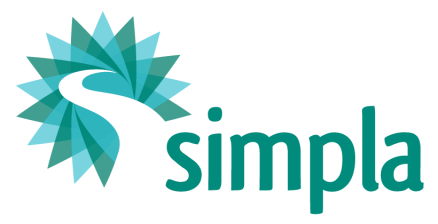 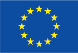 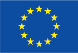 ÎNAINTEAZĂ CEREREA PENTRU PARTICIPARE LA CURSUL DE TRAINING„SIMPLA - Energia și mobilitatea planificate împreună“’Municipalitatea va participa la training prin următorii participanți:* Atașat CV actualizat* Atașat CV actualizat1. MOTIVAȚIA PARTICIPĂRIIAutoritatea locală declară că intenționează să elaboreze sau să revizuiască planurile energetice și de mobilitate durabilă (PAED și PMUD) existente, în conformitate cu ghidul de armonizare SIMPLA și că o astfel de activitate este cuprinsă printre obiectivele sale strategice, așa cum este descris mai jos.Oferiți o descriere a motivației instituției pentru participarea la curs și atașați documentele relevante (dacă este cazul).2. POPULAȚIA DE REFERINȚĂNumărul total de locuitori în orașul sau în agregări ale orașelor care aplică:Indicați numărul.3. PARTICIPAREA ÎN CONVENȚIA PRIMARILORBifați căsuțele corespunzătoare: Autoritatea Locală nu a aderat la Convenția Primarilor sau a semnat aderarea în data ______________ dar nu a elaborat încă un PAED (prezentați pe scurt motivul) Autoritatea Locală a aderat la Convenția Primarilor în data ______________ , a elaborat un PAED, dar nu a prezentat încă acest PAED la Biroul CoM (prezentați pe scurt motivul) PAED a fost aprobat de către Consiliul Local și acesta a fost prezentat Biroului CoM dupî anul 2015, în data ______________, și este în curs de implementare (vă rugăm să oferiți o scurtă descriere a status quo-ului specificând eventualele dificultăți în implementare) PAED a fost aprobat de către Consiliul Local și acesta a fost prezentat Secretariatului CoM înainte de 2015, în data ______________,este în curs de implementare și a fost trimis cel puțin un raport de monitorizare (vă rugăm să oferiți o scurtă descriere a status quo-ului specificând eventualele dificultăți în implementare) Punctaj bonus:  Autoritatea locală a decis să adapteze un PAED astfel încât ca acesta să devină un PAEDC (dovada atașată, ex. aderarea la Convenția Primarilor pentru Energie și Climă).Spațiu pentru descrieri (sau informații referitoare la orice altă documentație însoțitoare) maxim 20 de rânduri):4. PLAN DE TRAFIC SAU DE MOBILITATEBifați căsuțele corespunzătoare. Autoritatea Locală nu a început elaborarea unui PMUD Autoritatea Locală a început elaborarea unui PMUD (vă rugăm să oferiți o scurtă descriere a status quo-ului) PMUD a fost aprobat de către Consiliul Local după anul 2015, în data ______________, (vă rugăm să oferiți o scurtă descriere a status quo-ului specificând eventualele dificultăți în implementare) PMUD a fost aprobat de către Consiliul Local înainte de 2015, în data ______________, (vă rugăm să oferiți o scurtă descriere a status quo-ului specificând eventualele dificultăți în implementare) Spațiu pentru descrieri (sau informații referitoare la orice altă documentație însoțitoare) maxim 20 de rânduri):5. Coordonare PAED și PMUDBifați una din căsuțele corespunzătoare. PAED și PMUD au fost elaborate de Autoritatea Locală în perioade diferite și nu a existat nici o coordonare între cele două instrumente (o scurtă descriere inclusiv motivele) PAED și PMUD au fost elaborate de Autoritatea Locală în perioade diferite și a existat o coordonare între departamentele responsabile pentru elaborarea lor, iar cel mai recent plan a luat în considerare pe cel de dinaintea lui (o scurtă descriere inclusiv motivele) PAED și PMUD au fost elaborate de Autoritatea Locală în aceeași perioadă dar departamentele responsabile pentru elaborarea lor nu au cooperat și nu există nici o coordonare între planuri (o scurtă descriere inclusiv motivele) PAED și PMUD au fost elaborate de Autoritatea Locală în aceeași perioadă, departamentele responsabile pentru elaborarea lor au cooperat și a existat a anumită coordonare între planuri (o scurtă descriere inclusiv motivele) Autoritatea locală a elaborat unul sau ambele planuri și există coordonare între departamentele responsabile pentru elaborarea lor (o scurtă descriere) Autoritatea locală a elaborat unul sau ambele planuri și există dificultăți în cooperarea între departamentele responsabile pentru elaborarea lor (o scurtă descriere)Spațiu pentru descrieri (sau informații referitoare la orice altă documentație însoțitoare) maxim 20 de rânduri):6. SUNT ATAȘATE URMĂTOARELE DOCUMENTE JUSTIFICATIVE:Curriculum Vitae al participantului nr.1Curriculum Vitae al participantului nr.2Documente justificative aferente secțiunilor 1, 3 și 4 din prezentul formular listate mai jos:Autoritatea locală se angajează în mod oficial să ofere tot sprijinul tehnic și organizatoric pentru reprezentanții săi care participă la activități SIMPLA și își declară disponibilitatea de a elabora, împreună cu echipa proiectului și cu asistența profesională a experților SIMPLA, un plan de lucru în cadrul acțiunilor planificate în proiect.Locul și data: NUmeLE ȘI PRENUMELE repreZENTANTULUI: SEMNĂTURA REPREZENTANTULUI ȘI ȘTAMPILA: Autoritatea locală:Adresa:Codul poștal:Orașul:Web-site-ul instituției:Numele persoanei de contact:Numărul de telefon fix:Numărul de telefon mobil:Adresa de email:PARTICIPANT Nr. 1PARTICIPANT Nr. 1Nume și prenume:Rol și responsabilități:Participare la traininguri relevante anterioare (planificare strategică în energie și mobilitate)*:Telefon:Mobil:Adresa de email:PARTICIPANT Nr. 2PARTICIPANT Nr. 2Nume și prenume:Rol și responsabilități:Participare la traininguri relevante anterioare (planificare strategică în energie și mobilitate)*:Telefon:Mobil:Adresa de email: